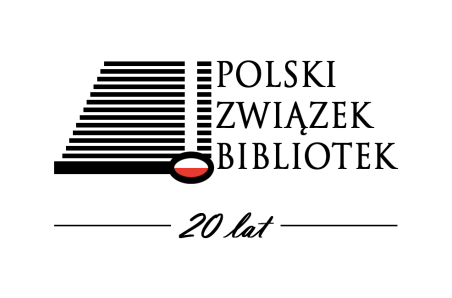 Program konferencjiLitewsko - polska konferencja „Nowe doświadczenia    bibliotek
  w kontekście zmian  środowiska”- etap II – Polska, Toruń 17-19.09.2023 Program pobytu w Toruniu: 17-19.09.2023Zakwaterowanie w hotelach: 
                       Gromada przy ul. Żeglarskiej  10/14 lub Polonia przy  Placu Teatralnym 5Miejsce konferencji i Walne Zgromadzenie Członków PZB:                      hotel Gromada przy ul. Żeglarskiej  10/1417 wrześniaZakwaterowanie 18 wrześniaPrzed południem - zwiedzanie miasta12.00 -12.45 – lunch13.00 – 14.30 – Walne Zgromadzenie Członków Polskiego Związku Bibliotek 15.00 – 18.00 - konferencja- prof. Jan Malicki – wystąpienie inauguracyjne,
 „Przestrzenie bibliotekarskich wyborów wobec czytelniczych oczekiwań. Rekonesans”,
- Danguolė Abazoriuvienė, - Prezydent Stowarzyszenia Samorządowych Bibliotek Litwy - Biblioteki publiczne Litwy we współczesnym społeczeństwie: zmiany i nowe możliwościwystąpienie bibliotekarza z Litwy,
- Simona Žilienė – członek Litewskiego Stowarzyszenia Miejskich Bibliotek Publicznych, z-ca dyr.  Centralnej Biblioteki w Wilnie  - Nowe przeznaczenie  bibliotek publicznych w społecznościach lokalnych- Ivankęa Scherbina – dyr. Publicznej Biblioteki Solomanskiego Rejonu w Ukrainie, Kijów,
      „Pracujemy dla zwycięstwa: Biblioteki Ukrainy w czasie wojny”, autor – Ivanka Scherbina i  Larysa Luhova, 
- 
- Danetta Ryszkowska -  dyr. Książnicy Kopernikańskiej -„Nowa oferta edukacyjno - kulturalna bibliotek publicznych po okresie pandemii - czego się nauczyliśmy i jak z tego korzystamy”.
- Katarzyna Owczarek-Staśkiewicz – dyr. Instytutu Heweliusza – „Program edukacyjny dla dyrektorów bibliotek”.
18.30 - 21.00 – kolacja19.00 -19.30 - Dominik Wóltański – koncert skrzypcowy – polska i polsko-szwedzka muzyka tradycyjna.20.00 – 21.30 - Maciej Korzeniowski – muzyka łatwa, lekka i przyjemna (dla ucha i do tańca)19 września8.00 – 9.00 - śniadanie9.30 – konferencja - Olga Konasova – dyrektor Wojewódzkiej Biblioteki dla Dzieci we Lwowie,         „Promocja literatury dziecięcej z wykorzystaniem nowoczesnej technologii”. - Aldona Piaskowskiej -  dyrektor BP  gminy w  Wałczu  ”Nowe formy pracy bibliotek
      gminnych w powiecie wałeckim”.- Hubert Wejman – dyr. Biblioteki i Kina Miasta i Gminy Buk – „Szansa, czy problem? Wiejskie filie biblioteczne w po pandemicznej rzeczywistości"- Roman Wojciechowski  -„ 2 lata doświadczeń Fundacji Depozyt Biblioteczny”.11.30 – 11.50 - podsumowanie konferencji12.00 – 15.00 – obiad – restauracja Oberża przy ul. Rabiańskiej 9 ( indywidualnie na podstawie talonów)